SPOJI SLIKU PREDMETA SA NJEGOVIM POČETNIM SLOVOM!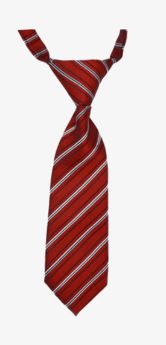 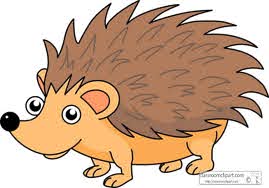 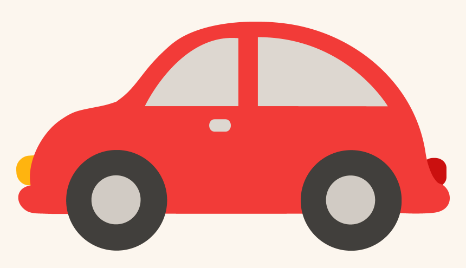 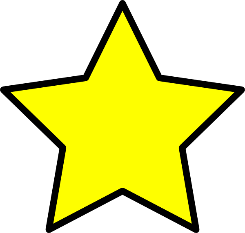 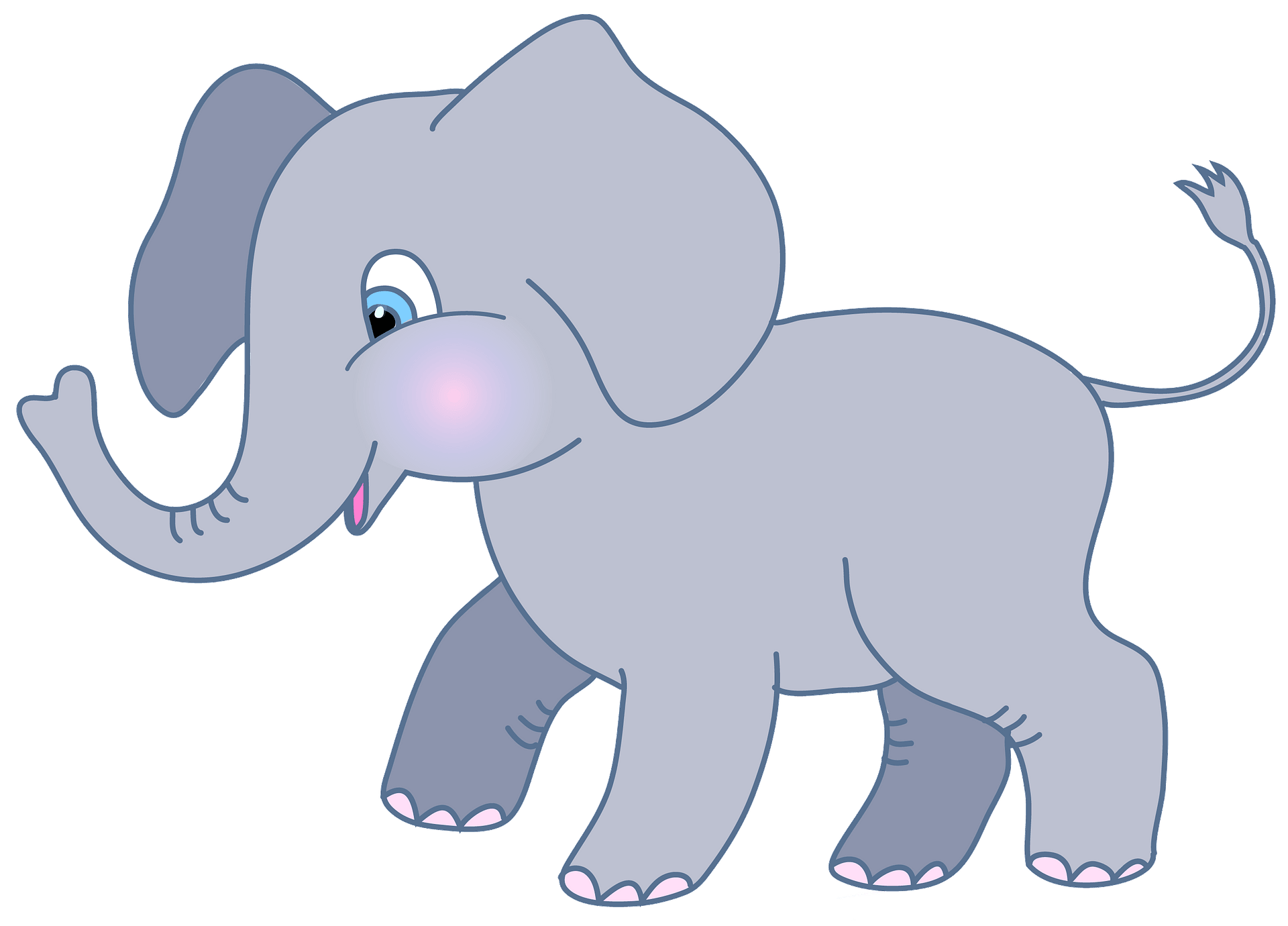 